V razpredelnico napišite ime, priimek otroka, enoto in skupino ter označite, kateri dan bo otrok prisoten/odsoten v vrtcu. V primeru, da obrazca ne boste vrnili bomo predvidevali, da varstva ne potrebujete. 2. V spodnjo tabelo vpišite odsotnost otroka v času poletnih počitnic. Od števila vpisanih otrok je odvisna prisotnost strokovnih delavcev v oddelkih, kuhinji in tudi nabava hrane.ROK ODDAJE JE DO ČETRTKA, 6. 6. 2019.3. Obrazec REZERVACIJA, ki ga lahko uveljavljate, zaradi počitniške odsotnosti enkrat letno v obdobju od 1. 6. do 30. 9. (največ en mesec). Rezervacijo oddate strokovnim delavcem ali v tajništvo vrtca.✀-------------------------------------------------------------------------------------------------------------------------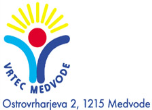 R E Z E R V A C I J A_______________________ Datum:							Podpis staršev ali skrbnikov Starši otrok, za katere je Občina Medvode po veljavni zakonodaji dolžna kriti del cene programa predšolske vzgoje v vrtcu, lahko uveljavljajo rezervacijo zaradi počitniške odsotnosti otroka enkrat letno v obdobju od 1. 6. do 30. 9. Rezervacijo lahko uveljavijo za neprekinjeno odsotnost otroka največ en mesec in so jo dolžni vrtcu pisno sporočiti najkasneje sedem dni pred prvim dnem odsotnosti otroka iz vrtca. Starši plačajo rezervacijo v višini 40 % zneska, določenega z odločbo o višini plačila staršev. Starši, ki imajo vključenega več kakor enega otroka, lahko uveljavljajo rezervacijo le za najstarejšega otroka. Starši otrok iz drugih občin, za katere Občina Medvode po veljavni zakonodaji ni dolžna kriti dela cene programa, lahko uveljavijo rezervacijo, če občina, ki jim je po predpisih dolžna kriti razliko do cene programa, pisno soglaša, da bo v tem primeru pokrila razliko med plačilom rezervacije in ceno programa.IME IN PRIIMEK OTROKAENOTASKUPINAPON., 24.6.2019PETEK,
16.8.2019DA/NEDA/NEOD                                                                DOOD                                                                DOOD                                                                DOPodpisani				Podpisani				naslov					naslov					uveljavljam rezervacijo za otrokauveljavljam rezervacijo za otrokauveljavljam rezervacijo za otrokauveljavljam rezervacijo za otrokarojenegavključenega v enoto vrtca					    vključenega v enoto vrtca					    vključenega v enoto vrtca					    oddelekza čas odza čas oddo (upoštevajte 7 dnevni rok!).(upoštevajte 7 dnevni rok!).(upoštevajte 7 dnevni rok!).(upoštevajte 7 dnevni rok!).